Outil de réflexion individuelle : « Les questions du jour »Nous vous invitons à prendre une inspiration profonde et à entamer une réflexion...A plusieurs reprises lors du séminaire, des feuillets jaunes vous seront distribués.  Ils reprennent une série de questions que nous vous invitons à vous poser en lien avec la thématique du séminaire : Le travail collaboratif.Ces questions sont des pistes possibles de réflexion et le marchepied pour vous en poser d’autres que vous jugeriez pertinentes compte tenu de votre situation personnelle particulière.Nous vous invitons à être avec vous-même authentique et sincère. 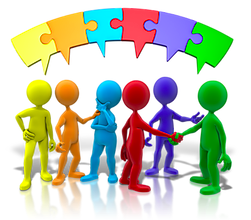 